19 січня 2017 року на базі КЗО « Дошкільний навчальний заклад ( ясла-садок) №219» ДМР відбувся міський  семінар « Сенсорна інтеграція як метод корекційного впливу у роботі практичного психолога з дітьми дошкільного віку» для практичних психологів   дошкільних навчальних закладів та керівників методичних об’єднань  міста Дніпра.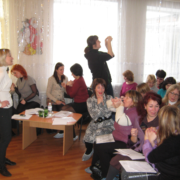 Мета семінару: ознайомити з поняттям сенсорної інтеграції, базовими сенсорними системами, механізмами сенсорної інтеграції, типами та симптомами порушень, прийомами стимуляції сенсорних систем. У роботі семінару взяли участь: Методист обласного навчально – методичного центру практичної психології і соціальної роботи, Знанецька Інна Василівна,Методист обласного навчально – методичного центру практичної психології і соціальної роботи, Вознюк Людмила Віталіївна, Методист з питань психології та соціальної роботи  методичного центру управління освіти департаменту гуманітарної політики Дніпровської міської ради, Данілова Галина Миколаївна,Методист з питань дошкільної освіти  методичного центру управління освіти департаменту гуманітарної політики Дніпровської міської ради, Паук Світлана Лонідівна,Завідувач Комунального  закладу освіти « Дошкільний навчальний заклад      ( ясла-садок) №219»,Ольга Олександрівна Кузьмицька.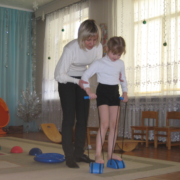 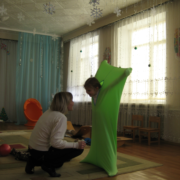 Семінар проходив у формі майстер – класу. Наталія Сергіївна Мукомел, практичний психолог дошкільного навчального закладу № 219,   познайомила присутніх  з поняттям сенсорної інтеграції, базовими сенсорними системами, механізмами сенсорної інтеграції, типами та симптомами порушень, прийомами стимуляції сенсорних систем. Учасники семінару мали змогу  відпрацювати прийоми для стимуляції вестибулярної системи, проприоцептивної і тактильної системи. У практичній частині Наталія Сергіївна  вдало використовувала вправи:              « Перевірка ністагму», « Ворухни», « Ігри з мотузкою», « Досвід з рукавичками».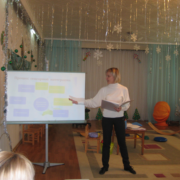 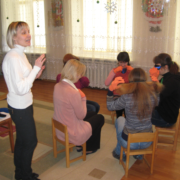 Сенсорна Інтеграція в комплексі з іншими методами, методиками і прийомами роботи допомагає дітям- зі складностями концентрації уваги, - із затримкою психомоторного розвитку, - зі складностями в навчанні, - із дитячим церебральним паралічем,- із аутизмом, - із генетичними порушеннямиВ рамках терапії Сенсорної Інтеграції дитина поліпшує навички крупної та дрібної моторики, увагу, візуальні та слухові здібності і т.д. Такі зміни позитивно відображуються на самосвідомості та самооцінці дитини а також на її соціалізації.